ОПЕРАТИВНЫЙ ЕЖЕДНЕВНЫЙ ПРОГНОЗвозникновения и развития чрезвычайных ситуацийна территории Республики Адыгея на 27.07.2017г.(подготовлено на основе информации Адыгейского ЦГМС, Минздрава РА, Минсельхоза РА,Кубаньгеология  СК УГМС, ВЦМП "Антистихия", Кубанского и Донского  БВУ, РЦМП ЮРЦ)1.Обстановка: переменная облачность,  преимущественно без осадков. Ветер: юго-восточный 7-12 м/с. Температура воздуха: ночью +17…+22С., днем +30…+35С. Горы: преимущественно без осадков. Температура воздуха: ночью +13…+18С., днем +25…+30С. Пожароопасность: 3 класс. 1.2. Гидрологическая:На водных объектах республики повышения уровней воды с достижением отметок НЯ, ОЯ не прогнозируется. 1.3. Пожарная:На территории республики действующих очагов природных пожаров не  зарегистрировано.1.4. РХБРадиационная, химическая и бактериологическая обстановка на территории республики в норме.2. Прогноз:2.1. Природные ЧС (происшествия). Не прогнозируются.2.2. Техногенные ЧС (происшествия). 	Республика  Адыгея -  существует  вероятность  возникновения происшествий,  связанных  с  ландшафтными  и  лесными  пожарами,  пожарами  в  районе  озер (камышовые  заросли),  выявление  единичных  очагов  природных  пожаров  (Источник происшествий  -  несанкционированные  палы  сухой  растительности,  неосторожное обращения с огнем). Республика Адыгея – существует вероятность возникновения происшествий, связанных с нарушением систем жизнеобеспечения населения и социально-значимых объектов (Источник происшествий – аварии на  объектах ЖКХ и электроэнергетических системах, высокий износ оборудования). Заболевание животных:Не прогнозируются.Заболевания растений:Не прогнозируются.Заместитель начальника центра (старший оперативный дежурный)ФКУ «ЦУКС ГУ МЧС России по Республике Адыгея»полковник внутренней службы	                                                                                Д.В.Слеповисп.: Иванова Ю.В.32061-222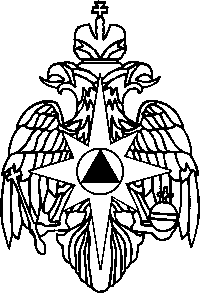 МЧС РОССИИФЕДЕРАЛЬНОЕ  КАЗЕННОЕУЧРЕЖДЕНИЕ«ЦЕНТР  УПРАВЛЕНИЯ  ВКРИЗИСНЫХ СИТУАЦИЯХ  ГЛАВНОГОУПРАВЛЕНИЯ МЧС РОССИИПО РЕСПУБЛИКЕ АДЫГЕЯ»(ФКУ «ЦУКС ГУ МЧС  Россиипо Республике Адыгея»)ул. Хакурате, 642 г. Майкоп,Республика Адыгея, 385000тел.52-78-23, 52-78-24   Е- mail:  cuks_ra@nm.ru26.07.2017  № 697-5На №___от ______Главам муниципальных образований Республики АдыгеяГлавам сельских поселенийАдминистраторам населенных пунктовЕДДС районов Республики Адыгея